COUNTY OF ALAMEDAQuestions & AnswerstoRFQ No. 902377forRUGGED PATROL VEHICLE LAPTOPSNetworking/Bidders Conference Held on October 26, 2023Alameda County is committed to reducing environmental impacts across our entire supply chain. 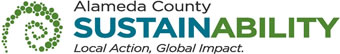 If printing this document, please print only what you need, print double-sided, and use recycled-content paper.Thank you for your participation and interest in the County of Alameda Request for Quotation (RFQ) for Rugged Patrol Vehicle Laptops.  All the questions are taken verbatim from written questions emailed by potential Bidders. The County of Alameda shall be noted as “County” in the answers to these questions. The Questions and Answers are the final stances of the County. Please consider this document in preparation for your bid response. Questions and Answers:Can you please provide the full manufacture SKU ID’s for the following two items:Adaptor Plate – Hint Universal Adaptor Plate ( no SKU ID Number )Keyboard Holder – Hint TS-2505-UNIB-V3Please refer to Addendum No. 1 to RFQ No. 902377 for Rugged Patrol Vehicle Laptops.Would also need the manufacturers part number for the:Laptop/Table Mount - Gamber Johnson Docking station - 7160-0515003Please refer to Addendum No. 1 to RFQ No. 902377 for Rugged Patrol Vehicle Laptops.VENDOR BID LIST RFQ No. 902377 – RUGGED PATROL VEHICLE LAPTOPSThis Vendor Bid List is being provided for informational purposes to assist bidders in contacting other businesses as needed to develop local small and emerging business subcontracting relationships to meet the Small Local Emerging Business (SLEB) Program requirement. This RFQ is being issued to all vendors on the Vendor Bid List; the following revised vendor bid list includes contact information for each vendor attendee at the Networking/Bidders Conferences.This County of Alameda, General Services Agency (GSA), RFQ Questions & Answers (Q&A) has been electronically issued to potential bidders via email. Email addresses used are those in the County’s Small Local Emerging Business (SLEB) Vendor Database or other sources. If you have registered or are certified as a SLEB, please ensure that the complete and accurate email address is noted and kept updated in the SLEB Vendor Database. This RFQ Q&A will also be posted on the GSA Contracting Opportunities website located at Alameda County Current Contracting Opportunities. Adaptor PlateSKU AP-UNIVKeyboard HolderSKU KM-5030Laptop/Table MountGamber Johnson vehicle dock for GETAC V110RFQ No. 902377 RUGGED PATROL VEHICLE LAPTOPSRFQ No. 902377 RUGGED PATROL VEHICLE LAPTOPSRFQ No. 902377 RUGGED PATROL VEHICLE LAPTOPSRFQ No. 902377 RUGGED PATROL VEHICLE LAPTOPSRFQ No. 902377 RUGGED PATROL VEHICLE LAPTOPSRFQ No. 902377 RUGGED PATROL VEHICLE LAPTOPSRFQ No. 902377 RUGGED PATROL VEHICLE LAPTOPSBusiness NameContact NameContact PhoneAddressCityStateEmailSaitech IncErwin Villanueva510.440.025642640 Christy StreetFREMONTCAerwin@shopsaitech.comSaitech IncSam Sharma( 510 ) 440-025642640 Christy StreetFREMONTCAsam@esaitech.comSaitech IncShalini Kalra1-877-440-0256x30842640 Christy StreetFREMONTCAgovtsales@esaitech.comSaitech Inc.Ernesto Juarez510 440.0256 x 30742640 Christy StreetFREMONTCAernesto@esaitech.comSaitech IncSteven Johal1-877-440-0256x31542640 Christy StreetFREMONTCAsteven@esaitech.com1st TechsNatasha Russo( 925 ) 484-647242640 Christy StreetPLEASANTONCAsales@russocs.comAAA Computers & Technologies, Inc.Ajay Shah( 510 ) 623-725546540 Fremont Blvd., Suite 502FREMONTCAajay@aaacompu.comAdvanced Digital Solutions International Inc.Freddy Sheikh( 510 ) 490-66674255 Business Center DriveFREMONTCAfreddy@adsii.comAMS.NETDave Zieker( 925 ) 245-6160502 Commerce WayLIVERMORECAdzieker@ams.netAMS.NET, Inc.Dave Zieker( 925 ) 245-6160502 Commerce WayLIVERMORECAdzieker@ams.netAsi Computer Technologies IncMike Jackson( 510 ) 226-800048289 Fremont BlvdFREMONTCAmike.jackson@asipartner.comAstro Business TechnologiesErika Wilson( 925 ) 447-41007500 National Dr.LIVERMORECAewilson@astrobt.comAurostar CorporationVasudeva Kamath( 510 ) 249-942246560 Fremont Blvd., Unit 201FREMONTCAvasudeva@aurostar.netBest Graphic ImageDev Sagar( 510 ) 490-971744816 S. Grimmer Blvd.FREMONTCAdave@bestgraphic.comBOLDATA TECHNOLOGYSilva Bonnie( 510 ) 490-984648363 FREMONT BLVDFREMONTCAbsilva@boldata.comCA Surveying and Drafting Supply IncJulie Timpone( 925 ) 960-03236701 Sierra Ct, Suite EDUBLINCAjulie@csdsinc.comCableWholesale.com, Inc.Sharon Jiang( 925 ) 455-08001200 voyager St.LIVERMORECAsharon@cablewholesale.comCal-Sierra Technologies, Inc.Donna Soutar( 510 ) 742-999639055 Hastings Street, Suite 103FREMONTCAdsoutar@calsierra.comCentral Computers of East Bay, Inc.Craig Yeung( 510 ) 792-58885990 Mowry AveNEWARKCAaccounting@centralcomputer.comChem USA CorpPaul Wong( 510 ) 608-881838507A Cherry AveNEWARKCApaulw@chemusa.comCICA Holdings CorporationHugues Durand( 415 ) 812-0441300 Frank Ogawa Plaza, 2nd floorOAKLANDCAhuguesl@veloxtechnology.comCoremicro, Inc.Kenny Dang( 510 ) 687-12342726 Bayview DriveFREMONTCAkdang@coremicro.comCorporate Express ImagingMorgan Watkins( 800 ) 247-49186601 Overlake PlaceNEWARKCAmorgan.watkins@cexp.comCrystal Data SolutionsVernon Holloway( 510 ) 452-1212610 - 16th Street, Suite 317OAKLANDCACrystal_Data@Hotmail.comDanka Office ImagingOliver Schempp( 925 ) 280-35191475 Doolittle Dr.SAN LEANDROCAoliver_schempp@danka.comDataConnect Solutions, Inc.MICHELLE FANA( 510 ) 783-121226062 Eden Landing Road, Suite 4HAYWARDCAMFANA@DATACONNECT.COMDeens Electronics, Inc. DBA A-Plus Printer ServicesMusa Sarary( 510 ) 656-450044875 Industrial Dr., Ste JFREMONTCAsales@deenselectronics.comDigitalVAR, Inc.Catharine Hay( 510 ) 782-757726212 Industrial BlvdHAYWARDCAinfo@digitalvar.comDream Tech ComputersChris Ponsa( 510 ) 353-099640950 Encyclopedia CirFREMONTCAsales@dreamtech.comEast Bay Blue Print & Supply Co.Grace Von Querner( 510 ) 261-29901745 14th AveOAKLANDCAebbp@eastbayblueprint.com  EDX Informations Systems IncSatish Attawar( 510 ) 440-10113665 Yale WayFREMONTCASATISH@EDXINC.COMElectro Imaging Systems IncJulia Kozlor( 925 ) 371-41006553 Las Positas RoadLIVERMORECAjulia@eisonline.netEMANIO, Inc.Julie Bell( 510 ) 849-9300832 Bancroft WayBERKELEYCAjulie@emanio.comGetResource, Inc.Nishi Deokule( 510 ) 936-164037488 Marsten DriveNEWARKCAnishi@getresourceinc.comGHA technologiesIrfan Mohammad( 510 ) 270-531348256 Purpleleaf StreetFREMONTCAirfan.mohammad@gha-associates.comGlobal Computer Solutions, IncHaritha Pulimi( 510 ) 744-17182140 Peralta Blvd. #107FREMONTCAgcsbidding@rocketmail.comHeadlands, Inc.Carl Wolfston( 925 ) 484-42331316 Piemonte DrivePLEASANTONCAwolfston@headlands.comHPM Networks, IncMichael Mahabali( 510 ) 353-07703231 Osgood CommonFREMONTCAmichael@hpmnetworks.comIFA SourceAmy Petz( 510 ) 228-865145535 Northport Loop E.FREMONTCAamy@ifasource.comInfinet SystemsCecilia Lew( 510 ) 887-68682493 Industrial Parkway WestHAYWARDCAcecilia@infinetsystems.comIntegrated Archive Systems, Inc.Amy Rao( 925 ) 461-51856700 Koll Center Parkway, #240PLEASANTONCAamyr@iarchive.comIntegrity TechnologyJackie Smith-McKaig( 510 ) 969-4065740 Fargo Avenue, #7SAN LEANDROCAjackie@integritytechnology.orgITRenew IncSharmaine Robinson( 408 ) 744-96008356 Central AveNEWARKCAsharmaine@itrenew.comJeskell, Inc.Rakesh Shah( 510 ) 795-722237600 Central Court, Suite 210NEWARKCArshah@jeskell.comJVHM, Inc.Jeff Lambert( 510 ) 275-800025159 Century Oaks CircleCASTRO VALLEYCAjeff.lambert@jvhm.comKaleidoNet, Inc.Chen Calvin( 510 ) 438-02884111 Clipper CourtFREMONTCAcalvin@kaleidonet.comKELCO COMPUTING SOLUTIONSChris Roberts( 800 ) 270-58619929 Caloden LaneOAKLANDCACRoberts@Kelcompute.comKIS Computer CenterJohn Marciano( 510 ) 933-19004027 Clipper CourtFREMONTCAjohnm@kiscc.comKPEX, Inc.Elan Moyal( 661 ) 644-81081017 26th StreetOAKLANDCAelan@kpexonline.comLanier Worldwide, Inc.Scott Garvin( 925 ) 242-10171509 Zephyr AveHAYWARDCAsgarvin@lanier.comLanlogic IncWilma Smith( 925 ) 273-2307248 Rickenbacker CircleLIVERMORECAwilma@lanlogic.comLaserlink International, Inc.Pradeep Singh( 510 ) 652-80004245 Halleck Street, Unit A-1EMERYVILLECAmylaserlink@yahoo.comLongSky USAGarrick Yan( 650 ) 557-25206359 Jarvis AvenueNEWARKCAgarrick.yan@longskyusa.comMega Micro Devices Inc.PRIT GILL( 510 ) 657-233344830 S. GRIMMER BLVDFREMONTCAprit@mmdus.comMicrogear IncFarouk Merchant( 925 ) 290-00602525 Collier Canyon RoadLIVERMORECAfaroukm@microgear.comMidrange Computer SolutionsTim Shalk( 925 ) 484-24205674 Sonoma Drive, Suite BPLEASANTONCAtshalk@m-c-s.comMighty Micro, Inc.Barry Bestpitch( 510 ) 668-21683420 Gateway Blvd.FREMONTCAbarry.b@mightymicro.comMRC Smart Technology SolutionsKevin McCarthy( 925 ) 225-89105050 Hopyard Rd., Suite 100PLEASANTONCAkmccarthy@mrc360.comND TechnologyHitesh Dalal( 510 ) 794-899534156 Finnigan TerrFREMONTCAhiteshd@pacbell.netNew Tech Solutions IncRajesh Patel( 510 ) 353-40704179 Business Center DriveFREMONTCArajesh@ntsca.comNexus IS IncSteve Darragh( 925 ) 226-33135200 Franklin Dr, Ste 120PLEASANTONCAsteve.darragh@nexusis.comNTT America, Inc.Julie Campbell( 775 ) 737-19394430 Rosewood Drive, Suite 100PLEASANTONCAjulie.campbell@global.nttOakland Computer CompanySherrell Corse( 510 ) 208-29448649 Mountain Blvd.OAKLANDCAsheri.corse@oakcc.comOakland Managed IT & Cyber Security ServicesAdam Sbeta( 510 ) 830-13131999 Harrison St #1800OAKLANDCAAdamS@OaklandCyber.comOnsite Tech Solutions IncJoycelyn Tran( 510 ) 438-023844936 Osgood RoadFREMONTCAJTran@onsitetechsolutions.netPacific Office AutomationMALLOY II CHARLES( 925 ) 398-42094464 WILLOW ROAD STE 103PLEASANTONCAcharles.malloy@pacificoffice.comPC Specialist, Inc., dba TIGJeff Meacham( 925 ) 828-79056761 Sierra Court, Suite CDUBLINCAjeff.meacham@tig.comPC Specialists Inc., dba Technology Integration GroupBruce Geier( 510 ) 566-50907616 Las Positas RdLIVERMORECAbruce.geier@tig.comPMI-USA, Inc.Charles Huang( 510 ) 657-880046520 Fremont Blvd., Suite 614FREMONTCAcharles@pmiusainc.comProvista Software International IncMarshall W Stukes III( 510 ) 794-18845500 Stewart Ave, Suite 116FREMONTCAmarshall.stukes@provista.comPyramid Business Systems IncJames Kennedy( 510 ) 832-11371626 Martin Luther King Jr WayOAKLANDCApyramidbsi@gmail.comQES Computers IncLawrence Ling( 925 ) 463-81005321 Hopyard Road, Suite JPLEASANTONCALAWRENCE@QESCORP.COMR-ComputerDawn Roth( 925 ) 798-488435272 Lake BlvdNEWARKCAedr@r-Computer.comR-ComputerDawn Ting( 925 ) 890-299235272 Lake BlvdNEWARKCAdawn@r-computer.comRahi Systems IncTarun Raisoni( 510 ) 870-150148303 Fremont Blvd, ATTN: 10018717FREMONTCAaccounting@rahisystems.comRegent PressMark Weiman( 510 ) 547-76026020-A AdelineOAKLANDCAregentpress@mindspring.comRoundstone Systems CorpDonella Williams( 510 ) 764-20801 Kaiser Plaza, Suite 1010OAKLANDCAdonella@roundstonesystems.comSable Computer Inc., dba KISSue Canevaro( 510 ) 403-755748383 Fremont Blvd #122FREMONTCAsue@kiscc.comSagittarian PressWillie Aubrey( 510 ) 436-54111022 22nd AveOAKLANDCAWAUBREY625@AOL.COMSBC Inc. Care of Rhonda LutzRhonda Lutz( 925 ) 823-17142150 WebsterOAKLANDCArhonda.lutz@sbc.comSchoon CorpRobert Schoon( 510 ) 895-13812559 Nicholson StSAN LEANDROCAbob@schoon.comScott Watson Inc.Scott Watson( 510 ) 612-81844627 Mildred Dr.FREMONTCAscott@callthewatsons.comSelect Business Products IncBruce A. Giron( 925 ) 263-13181650 Alcatraz Ave, Ste 5BERKELEYCAbagiron@selectbpi.comSF Cable, Inc.Pheo Truong( 510 ) 264-998828300 Industrial Blvd, Suite FHAYWARDCAptruong@sfcable.comSharp Business SystemsRon Barham( 925 ) 931-4900470 Boulder CourtPLEASANTONCAbarhamr@sharpusa.comSimmtecDebbie Jones( 510 ) 249-14001200 Fulton PlaceFREMONTCAdebbie@simmtec.comSirius Enterprise Systems GpHank Herre( 925 ) 932-0221760 Lee Ave.SAN LEANDROCAhank.herre@sirius.comStack Solutions IncJoel Baldus( 925 ) 484-1801555 Peters Ave, Suite 100PLEASANTONCAjbaldus@stacksolutions.comStrategic Enterprise SolutionsSasha Froyland( 415 ) 655-1952964 46th St. #244EMERYVILLECAsashafroyland@sesidw.comStreetline Technology LLCTaso Zografos( 415 ) 215-61131425 Maritime StreetOAKLANDCAtaso@streetline.comSurah, Inc.Mohammed Iqbal( 510 ) 651-510144912 Osgood RdFREMONTCAmohammed@surah.comT&D CommunicationsCameron Hong( 510 ) 418-441144830 Osgood RoadFREMONTCAcameron.hong@att.netTangent ComputerHawley Chester( 800 ) 342-938845800 Northport Loop WestFREMONTCAhawleyc@tangent.comTechnogration, Inc.Norman Roberts( 650 ) 793-075334045 Frederick LaneFREMONTCAnorm.roberts@technogration.netTonerImagingPriya Thakkar( 925 ) 394-00774555 Las Positas Road, Suite ALIVERMORECApriya@tonerimaging.comUS MACHINERYOLIVIA CATBAGAN( 510 ) 733-061626775 HAYWARD BLVD SUITE PHAYWARDCAUSMACH@USMACH.COMVariant MicrosystemsSarita Chugh( 510 ) 440-28704128 Business Center DriveFREMONTCAsarita@variantusa.comVince's Office Supply Inc DBA The Office CityJerry Carroll( 877 ) 484-36333167 Corporate PlaceHAYWARDCAjerryc@theofficecity.comVision Business Products of CAJackie Smith-McKaig( 510 ) 733-91153553 Castro Valley Blvd., Suite JCASTRO VALLEYCAjsmithmckaig@visionbp.comWeCare Wireless Networks, Inc.Ray Fasnacht( 925 ) 449-42722311 Rock PointLIVERMORECArfasnacht@wecare.netYY COMPUTERYvonne Liang( 510 ) 251-1689993 Jackson StreetOAKLANDCAyvonneliang21@yahoo.comZirenJim Austin( 510 ) 360-000039120 Argonaut Way #135FREMONTCAjim_austin@ziren.com2CRSI CorporationKeith Ng( 408 ) 598-31767300 Central Ave Ste CNEWARK94560-3461kng@2crsi.comAAA Computers & Technologies, Inc.Ajay Shah( 510 ) 623-725546540 Fremont Blvd., Suite 502FREMONT94538-ajay@aaacompu.comAmerican Portwell Technology, Inc.Allen Lee( 510 ) 403-339944200 Christy St.,FREMONT94538-allen@mail.portwell.comAsi Computer Technologies IncMike Jackson( 510 ) 226-800048289 Fremont BlvdFREMONT94538-mike.jackson@asipartner.comAurostar CorporationVasudeva Kamath( 510 ) 249-942246560 Fremont Blvd., Unit 201FREMONT94538-vasudeva@aurostar.netAztech LabsPhoo Chan( 510 ) 683-980045276 Industrial DrFREMONT94538-pchan@aztech.comCaliber Computer CorpANN LAHPAI( 510 ) 353-122045531 Northport Loop WFREMONT94538-6413ANN.LAHPIA@CALIBER.COMChem USA CorpPaul Wong( 510 ) 608-881838507A Cherry AveNEWARK94560-9456paulw@chemusa.comComputer ProEmily Chen( 510 ) 490-81185876 Mowry School RdNEWARK94560-5367emilyc@c-pro.comDIAL SOUND DATA SYSTEMSHenrieta Lavi( 510 ) 656-978845554 INDUSTRIAL PLACEFREMONT94538-henrieta@dialsound.comDIGITAL STORMFERESHTA KARIM( 510 ) 656-112247811 WARM SPRINGS BLVD.FREMONT94539-FARA@DIGITALSTORMONLINE.COMDynamic Network Factory, Inc.Macy Tafreshian( 510 ) 265-060826250 Eden Landing RoadHAYWARD94545-elizabeth.grant@dnfstorage.comEDX Informations Systems IncSatish Attawar( 510 ) 440-10113665 Yale WayFREMONT94538-SATISH@EDXINC.COMErgonomic SeatingTed Chow(925) 736-617611824 Dublin Blvd., Suite DDUBLINCAergonomicseating@yahoo.comExtron Logistics, LLCSharan Dhillon( 510 ) 353-017747550 Kato RoadFREMONT94538-sdhillon@extronlogistics.comGlobal Computer Solutions, IncHaritha Pulimi( 510 ) 744-17182140 Peralta Blvd. #107FREMONT94536-gcsbidding@rocketmail.comHubb Systems LLC DBA Data 911Abigail Baker( 510 ) 865-91002021 Challenger DriveALAMEDA94501-abigail.baker@data911.com  Latin-American Business LinkLuis Mendoza( 510 ) 481-70891271 Washington Ave., PMB 633SAN LEANDRO94577-labltech@labl.comNew Tech Solutions IncRajesh Patel( 510 ) 353-40704179 Business Center DriveFREMONT94538-rajesh@ntsca.comQES Computers IncLawrence Ling( 925 ) 463-81005321 Hopyard Road, Suite JPLEASANTON94588-LAWRENCE@QESCORP.COMRelax Technology IncFrank Gabrielli( 510 ) 471-61123101 Whipple Rd # 28UNION CITY94587-1223frank@granitedigital.comSparqtron CorporationLee Ai( 510 ) 657-71985079 Brandin CtFREMONT94538-leea@sparqtron.comSurah, Inc.Mohammed Iqbal( 510 ) 651-510144912 Osgood RdFREMONT94539-6110mohammed@surah.comTangent ComputerHawley Chester( 800 ) 342-938845800 Northport Loop WestFREMONT94538-hawleyc@tangent.comThemis ComputerBill Kehret( 510 ) 252-08703185 Laurelview CtFREMONT94538-6535bill@themis.comTwinhead CorporationBob Zadoo( 510 ) 824-674548303 Fremont Blvd.FREMONT94555-julie_meng@gammatechusa.comGetResource IncNishi Deokule(510) 579-788737488 Marsten DriveNEWARKCAnishi@getresourceinc.comStack Solutions IncJoel Baldus(925) 484-1801555 Peters Ave, Suite 100PLEASANTONCAjbaldus@stacksolutions.comStealth.comBryan Miland905.264.9000 extt 6242bryan.miland@stealth.comMooring Tech, incMichael Cayes877.532.8088michael.cayes@mooringtech.comRugged Computing Inc.1.800.441.9165sales@toughruggedlaptops.comBrite Technologies800.333.0498salesinfo@brite.comCode3Technology480.888.6401clay@code3technology.comDuraTech USA, Inc714.898.2171sales@duratechusa.comGlacier Computer866.724.6257sales@glaciercomputer.comGST 800.833.0128Info@gstes.comID Technologies703.554.1600idtec.comIsland Tech888.615.2770sales@itsg.us.comOSI Fderal571.210.4885sales@osifederal.comIntrinsicallysafestore.com832.734.9544sales@IntrinsicallySafestore.comPanzerToolinfo@panzertool.comCrystalrugged1.800.378.1636info@chrystalrugged.comCompuSource.com1.800.413.7361sales@compsource.comRuggedDepot1.800.995.5007WebsiteSales@RuggedDepot.com